Appendix R-3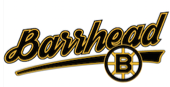 Tournament Sanction – Request Form** Please note , all Sanction requests must be applied for 2 weeks prior to the start of the tournament.Association: Barrhead Minor Hockey AssociationDivision:                        U18                         U15                                              U13                                              U11                                                   U9                        U7Contact Person:________________________________________________Phone:__________________________________________________________Email:___________________________________________________________Host Team/Association:_______________________________________Division:_________________________________________________________Start Date: __________________________End Date: ___________________________Location: ____________________________Out of Province Teams Attending:                    Yes             NoTeams must have permission from Hockey Alberta before hosting a home tournament.All GAME SHEETS must be entered as per HA requirements within 24 hours of the tournament completion.If a suspension is issued, the GAME INCIDENT REPORT and all necessary supporting documents must also be submitted within 24 hours to the HA North Central Discipline & Sanctions Coordinator and cc’d to BMHA VP of P&P and BMHA President.  Do not allow a suspended player/coach to be on a roster until confirmation is received.Teams must adhere to Minor Hockey Tournament and Exhibition Game Regulations as set out by Hockey Alberta.